
Q/ Who are your new characters? 

Q/ Can you use adjectives to describe your new characters?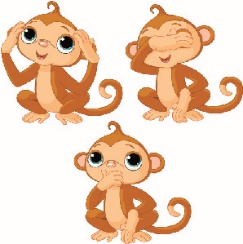 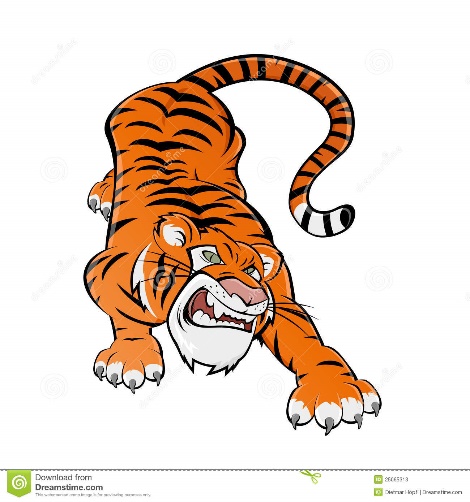 Q/ What makes a good sentence?
Q/ Can you take 3 adjectives for each new character and turn it into a super sentence? 
